EXTRA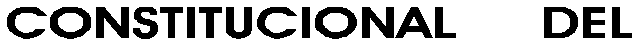 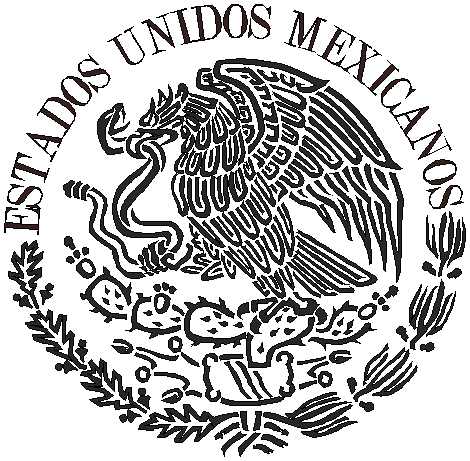 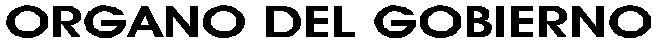 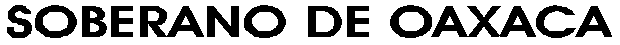 TOMO CVOAXACA DE JUÁREZ, OAX., SEPTIEMBRE 20 DEL AÑO 2023.      EXTRAG O B I E R N O  D E L E S T A D O PODER EJECUTIVOGOBIERNO    DEL  ESTADO   DE OAXACA CAMINOS    BIENESTAR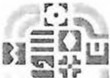 CONVOCATORIA  PUBLICA ESTATAL No.  004  - 2023CAMINOSBIENESTAREn  Observancia   a  la  Constituci6n     Polftica   del   Estado   Libre   y  Soberano  de  Oaxaca en  su  artfculo    137,  y  de conformidad    con  la  Ley  de  Obras  Publicas y  Servicios Relacionados del   Estado   de  Oaxaca, se convoca  a los interesados en  participar,  en  las Licitaciones  Publicas de  caracter   Estatal  para  la contrataci6n  de  las siguientes obras.MIÉRCOLES 20  DE  SEPTIEMBRE DEL AÑO 2023~·~GOBIERNO   DEL  ESTADO   DE OAXACAEXTRA 3CAMINOS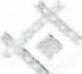 CAMINOS    BIENESTARCONVOCATORIA  PUBLICA  ESTATAL No. 004-  2023II~-~•r~~-   IBIENESTARTeenlea4 EXTRAGOBIERNO    DEL  ESTADO   DE OAXACA CAMINOS  BIENESTARMIÉRCOLES 20  DE  SEPTIEMBRE DEL AÑO 2023CAMINOS BIENESTAR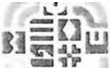 CONVOCATORIA  PUBLICA  ESTATAL No.  004-2023Teen leaNo.deUcitaci6nREHABILITACIONDE LACARRETERACON  CONCRETOASFALTICO DE NUEVO A MINAS, OCOTLAN• OCOTEPEC• MEXICO190 • CAMINO  REAL -CAMINO REALORIENTE ·  E.c.(OAXACA  •  TEHUANTEPEC)  •  SAN  DIONISIO  OCOTEPEC -OCOTlAN DE MORELOSDEL KM 0+000  AL KM 20+200, EN LOS MUNICIPIOS DE OCOTlAN  DE MORELOS, SANTA CATARINA MINAS. SAN MIGUEL TILQUIAPAM,  SANBALTAZARCHICHICAPAM.GOBIERNO    DEL  ESTADO   DE OAXACA CAMINOS    BIENESTARCONVOCATORIA PUBLICA  ESTATAL No.  004-   2023CAMINOSBIENESTAR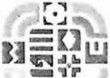 CRITERIOS  GENERALES• 	Las obras de esta convocatoria seran con cargo a Recursos Autorizados de la fuente de financiamiento:  FONDO   DE APORTACIONES   PARA   LA  INFRAESTRUCTURA    SOCIAL   ESTATAL, FAIS  • FISE CAPITAL  2023.• 	Se podra  consultar  la  convocatoria,  asf como  las actas  que  se resulten   de  las etapas que  cornprendera el procedimiento  de  Licitaci6n  Publica, por  medio del portal de  Internet de  Caminos Bienestar: https://www.oaxaca.gob.mx/cabien/  en  este sitio tambien estaran  a disposici6n de  los interesados, las bases de licitaci6n y anexos para revision.•      El periodo  para venta  de basese inscripci6n  a los presentes procedimientos  de contrataci6n, sera por un periodo de10 (diez)dias naturales  mismo  que sera del  21 al 30 de septiembre de 2023.• 		El licitante  que decida  participar  en el presente procedimiento  de Licitaci6n Publica.  debera  presentar un escrito dirigido  al Ing. Moises  Salazar  Martfnez, Director Qeneral  de Caminos Bienestar en el que  manifieste su interes de participar en la licitaci6n y solicitar  su inscripci6n anexando formato  de pago emitido por la Secretaria de finanzasy comprobante    del  pago,  el cual   le  sera recibido   con  el  acuse  correspondiente     en  las   oficinas  de  la  Unidad   deLicitaciones  de Caminos   Bienestar,   en un horario   de atenci6n  de 09:00 hrs. a 15:00  hrs.• 	La forma de pago es la  indicada   en los distintos   establecimientos     de cobro  que indique  el formate  de Pago emitido por la Secretaria  finanzas, o las modalidades   de  pago  en linea  que  indica   el portal  de Internet: www.fjnanzasoaxaca.gob.mx• 		El   punto  de reunion   para    la  realizaci6n    de la  visita   al  sitio  de  los  trabajos   sera el que  se designe   en las  bases de licitaci6n  para la obra a realizar,   conjuntamente    con el residente  o con el  personal   que designe   la Direcci6n  de Obras de Caminos  Bienestar.• 		Las Juntas   de  aclaraciones    se  reallzaran   de  acuerdo    a   lo   programado    en  esta   convocatoria     en  el   Centro Administrativo    del  Peder  Ejecutivo  y Judicial    "General   Porfirio  Diaz Soldado   de la  Patria",   Av. Gerardo  Panda!  Graff No. l edificio   E Ricardo   Flores  Mag6n segundo  piso,  Reyes Mantec6n  San Bartolo  Coyotepec,  Oax. C.P.  71295.• 	Los eventos de Presentaci6n  de Proposiciones   Tecnicas  y Econ6micas  y apertura  de propuestas  Tecnicas,  asi coma las aperturas  de Propuestas  Econ6micas   en esta convocatoria   se llevaran    a cabo  en el  Centro  Administrativo    del Peder Ejecutivo y Judicial  "General  Porfirio  Diaz 5oldado  de la  Patria",  Av. Gerardo  Panda I Graff No. l edificio  E Ricardo Flores Mag6n segundo  piso,  Reyes Mantec6n  San  Bartolo  Coyotepec,  Oax. C.P. 71295.• 	El  interesado   debera  acreditar   su existencia   legal,   la  experiencia    y capacidad    tecnica   y financiera   mediante    la siguiente   documentaci6n;   que  debera  anexar  en su proposici6n,   debiendo   otorgar   las facilidades   necesarias  a  la Convocante  para su verificaci6n:a)    Documentaci6n    que  compruebe    su  capacidad    tecnica   en  obras  similares    a  los  que  son  motivo   de  esteProcedimiento   (curriculum).b)    Relacion  de contratos   de obras celebrados  o en vigor, formalizado   con  las administraciones    publicas  federal, estatal  o municipal,  senalando   la descripci6n   de la  obra,  nurnero  de contrato,  nombre   o denominaci6n   de la contratante,  domicilio  y telefono,  importes   totales,   importes   ejercidos  o por  ejercer y las fechas  previstas  de terminaciones.c)    Declaraci6n  Anual  Fiscal  del  ejercicio  2021  y 2022 asi como  las declaraciones  complementarias     2021  y 2022 deser el caso;  Estados  Financieros   2021,  2022 y al  tercer  trimestre  del  afio  en curse  (2023)  en original   o copia certificada  en original   ante notario  publico,   auditados   para aquellos  que se encuentren   obligados   en terrninos del  articulo  32 "A" del  C6digo  Fiscal   de la  Federaci6n.• 		Para  participar   en  la   licitaci6n,   dos  o  mas  interesados   podran   agruparse   para  presentar   una  sola   propuesta cumpliendo   los siguientes    requisitos:l.      Bastara la adquisici6n    de un solo ejemplar  de las bases.2.     Debera celebrar  entre si  un convenio  de proposici6n   conjunta,  el que contendra   lo siguiente:2.1   Nombre  y domicilio   de los integrantes,   identificado,   en su caso, dates de los testimonies   publicos  con los que se acredite   la existencia   legal  de las  personas morales  de la  agrupaci6n;2.2  Nombre   de  los  representantes   de  cada  una   de  las   persenas   identificande,    en  su caso,   los dates   de  los testimonies   publicos  con lo que se acredite   su representaci6n;2.3  Definici6n   de las  partes del  objeto del contrato  que cada persona se obligaria  a cumplir:2.4 Determinaci6n    de un domicilie  cornun  para oir y recibir   notificaciones:2.5 Designaci6n    de un representante   cornun, otorqandole   pod er amplio y suficiente  para  todo lo relacionado    con la prepuesta,   y2.6  Estlpulaci6n  expresa de que cada uno de los firmantes   quedara   obligade   en forma  conjunta  y solidaria   para comprometerse  per cualquier   responsabilidad    derivada  del  contrato  que se firme.3.	En el  acto de presentaci6n  y apertura  de propuestas  el representante   comun  del  grupo  debera  ser'\alar.  que la propuesta  se presenta  en forma  cenjunta.  el  convenio  a que hace  referencia   a fracci6n   anterior  se incfuira en el  sabre que  contenga   la propuesta   tecnica,   La ccnvocante   debera  revisar  que  el convenio   cumpla   con  les requisites  exigidos.4.     Para  cumplir  el capital  centable  mini mo requerido  por la convocante,   se pod ran sumar  los correspendientes   a cada  una  de las personas   integrantes.•      El  idioma   en que se presentaran  las propuestas  sere:  espar'\el.•      La  moneda  en la que debera  presentar   las propuestas   sera:  Peso Mexicano.•      No se podra subcontratar   partes de las obras.•      La licitaci6n   de estas obras  seran de caracter  Publica  Estatal.•      NO SE OTORGARA ANTICIPO para el inicio  de los trabajos.• 		Los  criterios   generales  para  la adjudicaci6n    del contrato   seran:   una vez hecha  la evaluaci6n    de las  propuestas  el contrato   de aojuotcara  a  la oferta  solvente   mas  baja,   que  reuna   las   condiciones   legales,    tecnicas  y econ6micas requeridas,   que garantice   satisfactoriamente     el  cumplimiento    de las obligaciones   respectivas  el  cual  se celebrara contrato   por obra  para su respectiva   comprobaci6n,    al igual   que  los respectivos  documentos    que  se generen  o soliciten  derivados  del  mismo  (fianzas,   estimaciones,   reportes  fotoqraflcos,   etc.).• 	Las condiciones  de pago son: el contratante   paqara al contratista,   dentro  de los 20 dias ha biles siguientes   de la fecha en que la supervisi6n   haya autorizado    la estimaci6n   de los montos  que el  residente   de obra  hubiere  realizado.•	Ninguna de las condiciones establecidas  en esta convocatoria.  en las bases de licitaci6n,  asi como las proposiciones presentadas  por los licitantes,  podran ser negociadas.•     No pod ran participar   las personas  que se encuentren en los supuestos del articulo 32 de la Ley de Obras Publicas yServicios  Relacionados   del Estado de Oaxaca.•	La entrega de proposiciones se hara  en dos paquetes  cerrados de forma inviolable   que contend ran por separado la propuesta tecnica   y la  propuesta econ6mica.•	El  incumplimiento     de cualquiera de los requisites establecidos en esta convocatoria yen  las bases  de la presente licitaci6n,  sera motivo  de descalificaci6n.• 	El  licitante a quien se le adjudique   el contrato,  debera   estar  inscrito en el padr6n  de contratistas de la Secretaria de lnfraestructuras  y Comunicaciones en apego  al Capftulo   I  Bis  de la Ley de Obras Publicas y Servicios Relacionados del  Estado  de Oaxaca.Reyes Mantec6n,   San Bartolo  Coyotepec,  Oaxaca  a 20 de septiembre de 2023 .., ...~1-\ T ~-1  !  · ......'·;···\_!                       \ATENTAMENTESUFRAGIO EFECTIVO.  NO REELEGOION       , .     .    '   . ~ Pi"EL RESPETO  AL DERECHO AJENO  E~U   P/J.2."· . , ':   ..   ~,-    ~    .. \              l     J  ·•              11,ic::=:I.! ~l'                  .J    -~-.    1;• '>N ~'.      \    --  •           JCING.  MOISES~R            MARTfNEZ     GENEHAL DIRECTOR GENERAL             c···.  :.'  .;            .gOE CAMINOS  BIENESTAR      ).\X,\C,\     12022-20He•·o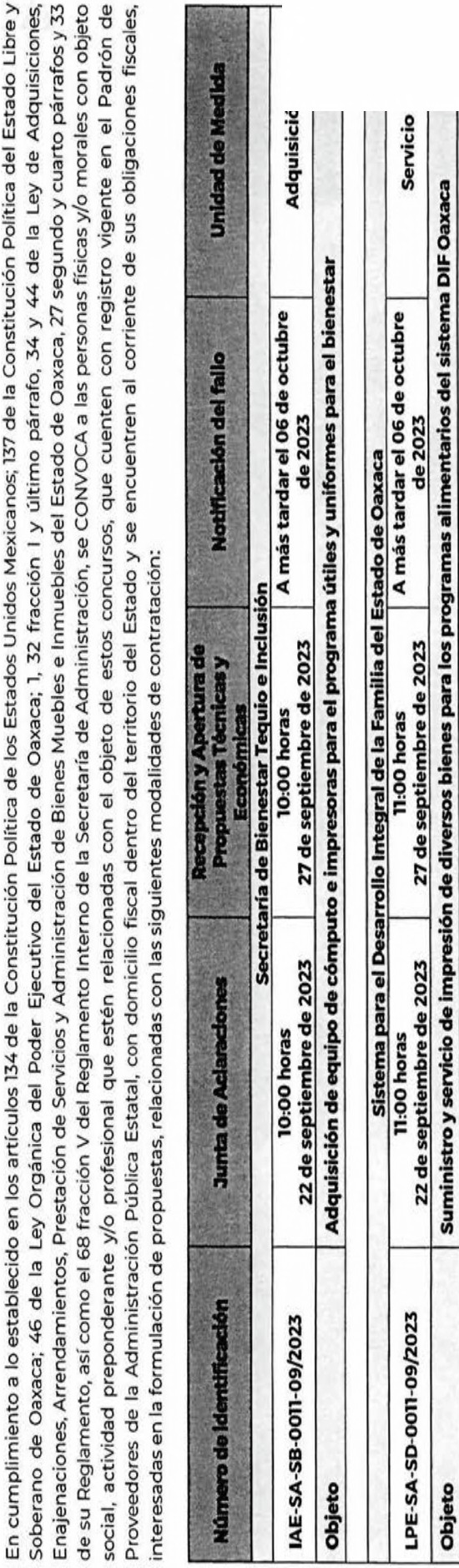 ·as.I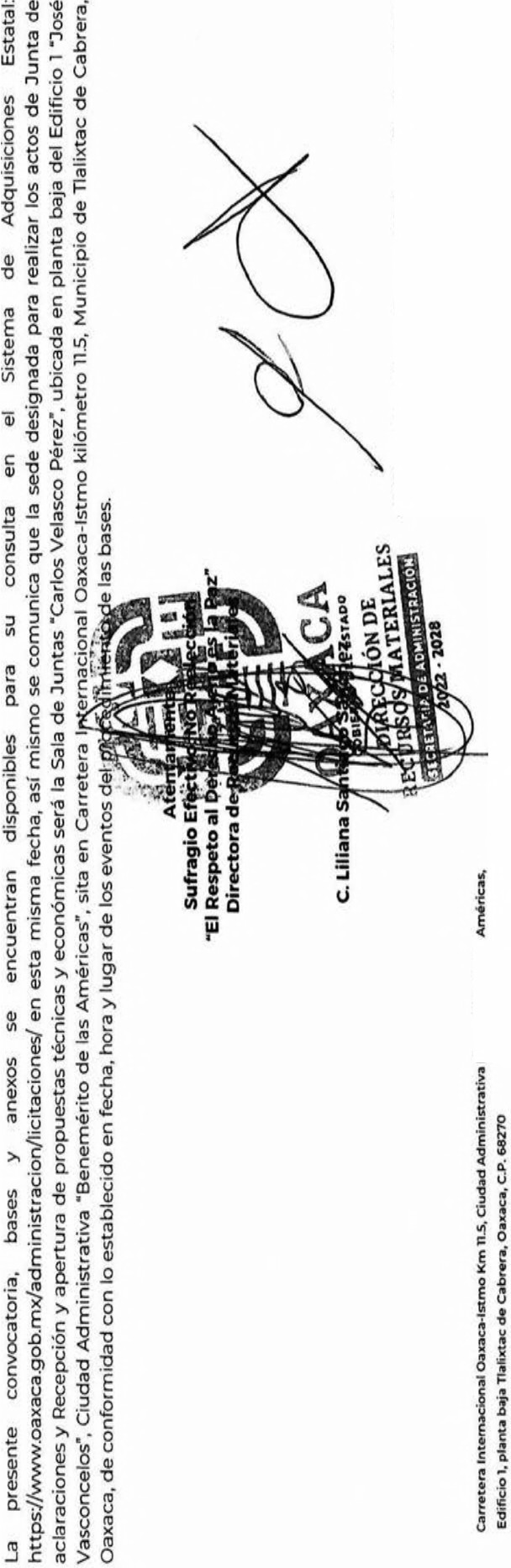 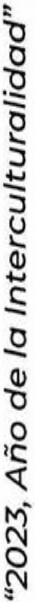 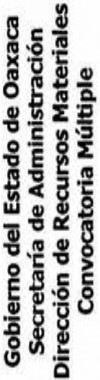 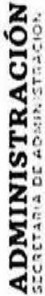 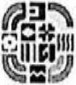 MIÉRCOLES 20  DE  SEPTIEMBRE DEL AÑO 2023EXTRA 9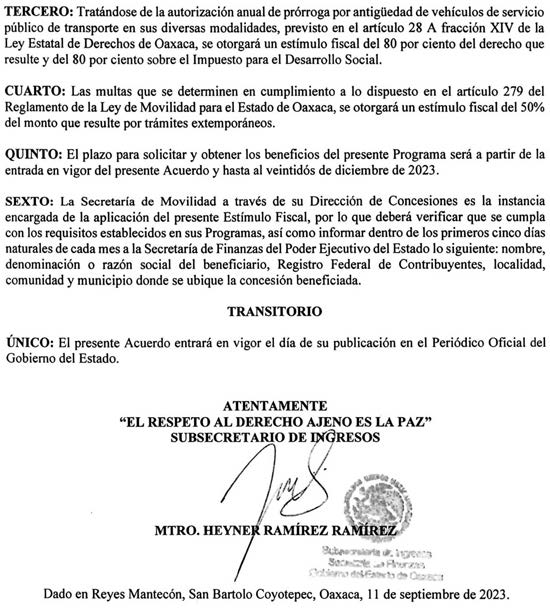 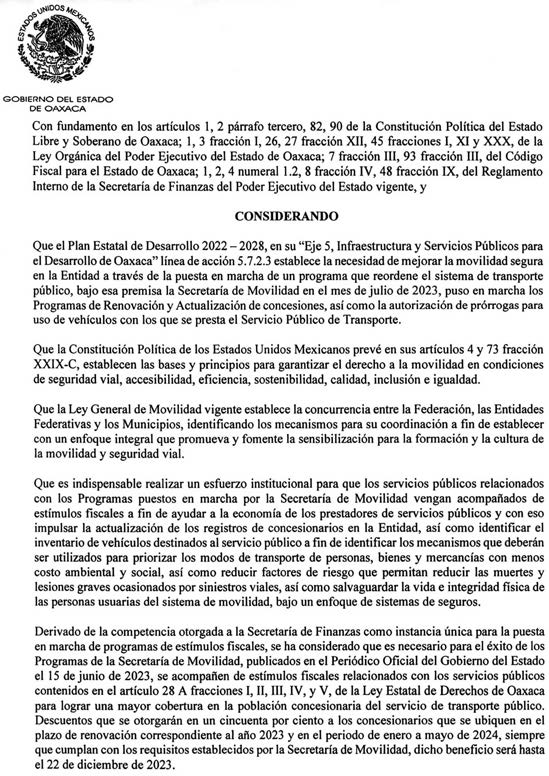 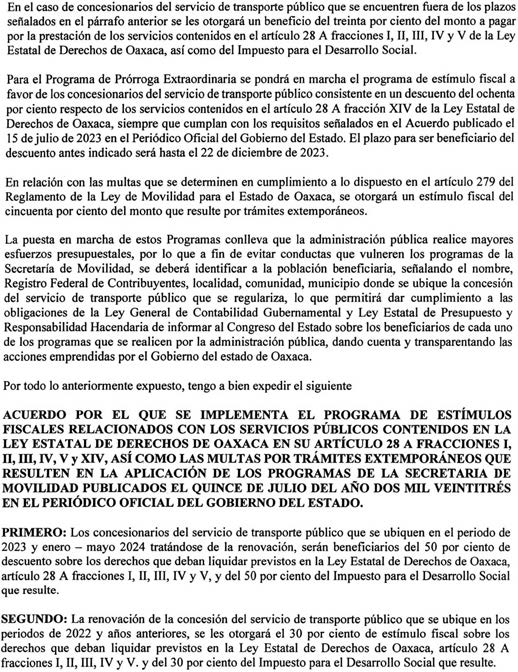 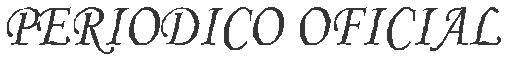 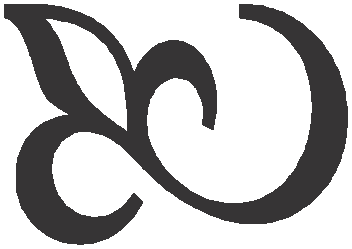 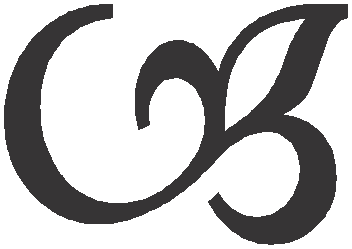 10 EXTRA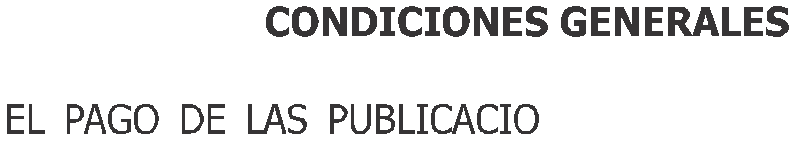 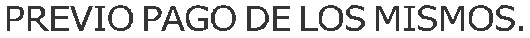 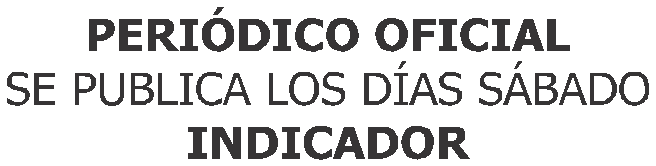 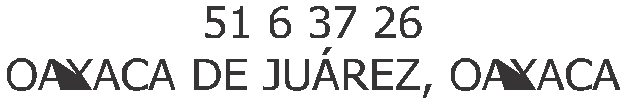 MIÉRCOLES 20  DE  SEPTIEMBRE DEL AÑO 2023IMPRESO EN LA UNIDAD DE  TALLERES GRÁFICOS DE GOBIERNO DEL ESTADO DE OAXACASUMARIO CAMINOS BIENESTARCONVOCATORIA PÚBLICA ESTATAL No. 004-2023.- RELATIVA A LAS LICITACIONES PÚBLICAS ESTATALES NÚMERO LPE-CABIEN-019-2023 A LA LPE-CABIEN-029-2023, PARA LA CONTRATACIÓN DE DIVERSAS OBRAS, EMITIDA POR CAMINOS BIENESTAR.................................................................................................PÁG. 2SECRETARÍA DE ADMINISTRACIÓNCONVOCATORIA MÚLTIPLE.- RELATIVA A LA INVITACIÓN ABIERTA ESTATAL NÚMERO IAE-SA-SB-0011-09/2023, PARA LA ADQUISICIÓN DE EQUIPO DE  CÓMPUTO E IMPRESORAS PARA EL PROGRAMA ÚTILES Y UNIFORMES PARA EL BIENESTAR, SOLICITADO POR LA SECRETARÍA DE BIENESTAR, TEQUIO E INCLUSIÓN; LPE- SA-SD-0011-09/2023, PARA EL SUMINISTRO Y SERVICIO DE IMPRESIÓN DE DIVERSOS BIENES PARA LOS PROGRAMAS ALIMENTARIOS DEL SISTEMA DIF OAXACA, SOLICITADO POR EL SISTEMA PARA EL DESARROLLO INTEGRAL DE LA FAMILIA DEL ESTADO DE OAXACA............................................................................PÁG. 8SECRETARÍA DE FINANZASACUERDO.- POR EL QUE SE IMPLEMENTA EL PROGRAMA DE ESTÍMULOS FISCALES RELACIONADOS CON LOS SERVICIOS PÚBLICOS CONTENIDOS EN LA LEY ESTATAL DE DERECHOS DE OAXACA EN SU ARTÍCULO 28 A FRACCIONES I, II, III, IV, V Y XIV, ASI COMO LAS MULTAS POR TRÁMITES EXTEMPORÁNEOS QUE RESULTEN EN LA APLICACIÓN DE LOS PROGRAMAS DE LA SECRETARÍA DE MOVILIDAD, PUBLICADOS EL QUINCE DE JULIO DEL AÑO DOS MIL VEINTITRÉS EN EL PERIÓDICO OFICIAL DEL GOBIERNO DEL ESTADO...............................PÁG. 9No.deLlcitaci6nCosto  de lasBasesVisit•   al Sltlo  de los TrabajosVisit•   al Sltlo  de los TrabajosJunta  de aclaraclone1Presentacl6n deproposiciones  y AperturaTeen leaAperturaEcon6mlcaLPE-CABIEN-019-2023$6,000.0002 de octubre  de202312:00  HRS.02 de octubre  de202312:00  HRS.03 de octubre  de202310:00 HRS. (sala 1)09 de octubre de 202310:00 HRS. (sala  1)11 de octubre de 202310:00 HRS. (sala1)Oescripcl6n general  de los trabajos.Oescripcl6n general  de los trabajos.Oescripcl6n general  de los trabajos.Oescripcl6n general  de los trabajos.Oescripcl6n general  de los trabajos.Oatos de la vista  de ObraOatos de la vista  de ObraCONSTRUCCION   DE   LA   CARRETERA SIN   NOMBRE   CON   CONCRETO HIDRAUUCO   DEL   E.C.   KM   239+200    (YUCUDAA-SANTIACO Pl NOTEPA NACIONAL)   -   VISTA  HERMOSA,  TRAMO   DEL  KM  0+000   AL   KM  3+600SUBTRAMO DEL KM 0+000  AL KM 2+200 EN SUBTRAMOSPARCIALES, EN EL MUNICIPIO DE SAN SEBASTIANIXCAPACONSTRUCCION   DE   LA   CARRETERA SIN   NOMBRE   CON   CONCRETO HIDRAUUCO   DEL   E.C.   KM   239+200    (YUCUDAA-SANTIACO Pl NOTEPA NACIONAL)   -   VISTA  HERMOSA,  TRAMO   DEL  KM  0+000   AL   KM  3+600SUBTRAMO DEL KM 0+000  AL KM 2+200 EN SUBTRAMOSPARCIALES, EN EL MUNICIPIO DE SAN SEBASTIANIXCAPACONSTRUCCION   DE   LA   CARRETERA SIN   NOMBRE   CON   CONCRETO HIDRAUUCO   DEL   E.C.   KM   239+200    (YUCUDAA-SANTIACO Pl NOTEPA NACIONAL)   -   VISTA  HERMOSA,  TRAMO   DEL  KM  0+000   AL   KM  3+600SUBTRAMO DEL KM 0+000  AL KM 2+200 EN SUBTRAMOSPARCIALES, EN EL MUNICIPIO DE SAN SEBASTIANIXCAPACONSTRUCCION   DE   LA   CARRETERA SIN   NOMBRE   CON   CONCRETO HIDRAUUCO   DEL   E.C.   KM   239+200    (YUCUDAA-SANTIACO Pl NOTEPA NACIONAL)   -   VISTA  HERMOSA,  TRAMO   DEL  KM  0+000   AL   KM  3+600SUBTRAMO DEL KM 0+000  AL KM 2+200 EN SUBTRAMOSPARCIALES, EN EL MUNICIPIO DE SAN SEBASTIANIXCAPACONSTRUCCION   DE   LA   CARRETERA SIN   NOMBRE   CON   CONCRETO HIDRAUUCO   DEL   E.C.   KM   239+200    (YUCUDAA-SANTIACO Pl NOTEPA NACIONAL)   -   VISTA  HERMOSA,  TRAMO   DEL  KM  0+000   AL   KM  3+600SUBTRAMO DEL KM 0+000  AL KM 2+200 EN SUBTRAMOSPARCIALES, EN EL MUNICIPIO DE SAN SEBASTIANIXCAPAResidencia:       RESIDENCIA        EN      PlNOTEPA NACIONALLugar   de   reunion:  en  el  MUNICIPIO   DE  SAN SEBASTIANIXCAPAResidencia:       RESIDENCIA        EN      PlNOTEPA NACIONALLugar   de   reunion:  en  el  MUNICIPIO   DE  SAN SEBASTIANIXCAPAFecha y hora del  FalloFecha y hora del  FalloFecha y hora del  Fallo17  de  octubre   de  2023  a  las  10:00HRS.17  de  octubre   de  2023  a  las  10:00HRS.Fecha estlmada de inlcio  y terminacl6nFecha estlmada de inlcio  y terminacl6nCapital  Neto  de Trabajo   RequeridoCapital  Neto  de Trabajo   RequeridoCapital  Neto  de Trabajo   Requerido$4,500,000.00$4,500,000.00Pl.azo  de  ejecucion:   60  (sesenta   y  cinco)   diasnatural es.Perlodo  de  ejecucion: lnicio 20  de  octubre   de2023: Termino  18de diciembre  de 2023.Pl.azo  de  ejecucion:   60  (sesenta   y  cinco)   diasnatural es.Perlodo  de  ejecucion: lnicio 20  de  octubre   de2023: Termino  18de diciembre  de 2023.No.deLlcltaclonCosto  de lasBasesVislta  al Sltlo  de los TrabajosVislta  al Sltlo  de los TrabajosJunta  de aclaraclonesPresentacl6n de proposlciones y AperturaTec:nicaAperturaEcon6mlcaLPE-CABIEN-020-2023$5,000.0002 de octubre  de202309:00  HRS.02 de octubre  de202309:00  HRS.03 de octubre de202310:00  HRS. (sala 2)09 de octubre de 202310:00  HRS. (sala  2)11 de octubre de202310:00 HRS. (sala21Oescrlpclon general de los trabajos.Oescrlpclon general de los trabajos.Oescrlpclon general de los trabajos.Oescrlpclon general de los trabajos.Oescrlpclon general de los trabajos.Oatos de la vista  de ObraOatos de la vista  de ObraREHABILITACION DE LA CARRETERA CON CONCRETO ASFALTICO DEL  E.C. HUAJUAPAN - T.C.    (YUCUDAA -  SANTIAGO   PINOTEPA   NACIONAL) - IXPANTEPEC  NIEVES-SILACAYOAPAM TRAMO  DEL  KM  0+000  AL  28+500,SUBTRAMODEL KM 0+000 AL KM 3+800REHABILITACION DE LA CARRETERA CON CONCRETO ASFALTICO DEL  E.C. HUAJUAPAN - T.C.    (YUCUDAA -  SANTIAGO   PINOTEPA   NACIONAL) - IXPANTEPEC  NIEVES-SILACAYOAPAM TRAMO  DEL  KM  0+000  AL  28+500,SUBTRAMODEL KM 0+000 AL KM 3+800REHABILITACION DE LA CARRETERA CON CONCRETO ASFALTICO DEL  E.C. HUAJUAPAN - T.C.    (YUCUDAA -  SANTIAGO   PINOTEPA   NACIONAL) - IXPANTEPEC  NIEVES-SILACAYOAPAM TRAMO  DEL  KM  0+000  AL  28+500,SUBTRAMODEL KM 0+000 AL KM 3+800REHABILITACION DE LA CARRETERA CON CONCRETO ASFALTICO DEL  E.C. HUAJUAPAN - T.C.    (YUCUDAA -  SANTIAGO   PINOTEPA   NACIONAL) - IXPANTEPEC  NIEVES-SILACAYOAPAM TRAMO  DEL  KM  0+000  AL  28+500,SUBTRAMODEL KM 0+000 AL KM 3+800REHABILITACION DE LA CARRETERA CON CONCRETO ASFALTICO DEL  E.C. HUAJUAPAN - T.C.    (YUCUDAA -  SANTIAGO   PINOTEPA   NACIONAL) - IXPANTEPEC  NIEVES-SILACAYOAPAM TRAMO  DEL  KM  0+000  AL  28+500,SUBTRAMODEL KM 0+000 AL KM 3+800Resldencia:   RESIDENCIA   EN  HUAJUAPAN   DE LEONLugar   de   reunl6n:  la  RESIDENCIA   DE HUAJUAPAN  ubicada  en AVENIDA INSURCENTES ESQUINA TEPEYAC  S/N  SANTA  MARIA XOCHIXTLALPILCO, HUAJUAPAN  DE LEON. OAXACAC.P.  69000Resldencia:   RESIDENCIA   EN  HUAJUAPAN   DE LEONLugar   de   reunl6n:  la  RESIDENCIA   DE HUAJUAPAN  ubicada  en AVENIDA INSURCENTES ESQUINA TEPEYAC  S/N  SANTA  MARIA XOCHIXTLALPILCO, HUAJUAPAN  DE LEON. OAXACAC.P.  69000Fecha y hora del  FalloFecha y hora del  FalloFecha y hora del  Fallo17  de  octubre  de  2023  a  las  10:30HRS.17  de  octubre  de  2023  a  las  10:30HRS.Fecha estimada de lnlclo  y termlnacionFecha estimada de lnlclo  y termlnacionCapital  Neto de Trabajo  RequeridoCapital  Neto de Trabajo  RequeridoCapital  Neto de Trabajo  Requerido$3,000,000.00$3,000,000.00Plazo   de  ejecuclon:   60  (sesenta  y  cinco)   dias naturales.Periodo  de  ejecuci6n:  lnicio  20  de  octubre   de2023; Termino  18 de diciembre de 2023.Plazo   de  ejecuclon:   60  (sesenta  y  cinco)   dias naturales.Periodo  de  ejecuci6n:  lnicio  20  de  octubre   de2023; Termino  18 de diciembre de 2023.No.deLicitaci6nCosto  de lasBasesVisita  al Sitto de los TrabajosJunta  de aciaracion4tPresentaci6n de!       proposlclones y AperturaTecnicaAperturaEcon6micaLPE-CABIEN-021-2023$6,000.0002 de octubre  de202309:00 HRS.03 de octubre  de202311:00HRS. (sala 1)09 de octubre de 202311:30 HRS. (sala  1)11 de octubre de202311:00  HRS.(Sala1)Oescripcl6n general de los trabajos.Oescripcl6n general de los trabajos.Oescripcl6n general de los trabajos.Oescripcl6n general de los trabajos.Oatos  de la vista  de ObraOatos  de la vista  de ObraCONSTRUCCION     DE   LA   CARRETERA SIN   NOMBRE    CON   CONCRETO HIDRAUUCO DE LA CANADA  DEL MARQUES- EL ZAPOTE. TRAMO DEL KM0+000   AL  KM  3+500,  SUBTRAMO  DEL  KM  0+000   AL  KM  2+000,  EN  EL MUNICIPIO DE SAN MIGUEL TLACAMAMACONSTRUCCION     DE   LA   CARRETERA SIN   NOMBRE    CON   CONCRETO HIDRAUUCO DE LA CANADA  DEL MARQUES- EL ZAPOTE. TRAMO DEL KM0+000   AL  KM  3+500,  SUBTRAMO  DEL  KM  0+000   AL  KM  2+000,  EN  EL MUNICIPIO DE SAN MIGUEL TLACAMAMACONSTRUCCION     DE   LA   CARRETERA SIN   NOMBRE    CON   CONCRETO HIDRAUUCO DE LA CANADA  DEL MARQUES- EL ZAPOTE. TRAMO DEL KM0+000   AL  KM  3+500,  SUBTRAMO  DEL  KM  0+000   AL  KM  2+000,  EN  EL MUNICIPIO DE SAN MIGUEL TLACAMAMACONSTRUCCION     DE   LA   CARRETERA SIN   NOMBRE    CON   CONCRETO HIDRAUUCO DE LA CANADA  DEL MARQUES- EL ZAPOTE. TRAMO DEL KM0+000   AL  KM  3+500,  SUBTRAMO  DEL  KM  0+000   AL  KM  2+000,  EN  EL MUNICIPIO DE SAN MIGUEL TLACAMAMAResidencia:      RESIDENCIA       EN      PINOTEPA NACIONALLugar  de  reuni6n:  la RESIDENCIA EN PINOTEPA NACIONAL   ubicado    en    AVENIDA   ALVAROResidencia:      RESIDENCIA       EN      PINOTEPA NACIONALLugar  de  reuni6n:  la RESIDENCIA EN PINOTEPA NACIONAL   ubicado    en    AVENIDA   ALVARONo.deLlcitaclonCosto  de lasBasesVlsita  al Sitio de los TrabajosVlsita  al Sitio de los TrabajosJunta  de aclaracionetPresentacl6n de proposlciones y Apertura TecnicaAperturaEcon6mlcaLPE-CABIEN-022-2023$5,000.0002 de octubre  de202315:00  HRS.02 de octubre  de202315:00  HRS.03 de octubre  de202311:00  HRS. (sala2)09 de octubre  de 202311:30 HRS. (sala 2)11 de octubre de202311:00 HRS. (sala21Descripcion general  de los trabajos.Descripcion general  de los trabajos.Descripcion general  de los trabajos.Descripcion general  de los trabajos.Descripcion general  de los trabajos.Datos  de la vista de ObraDatos  de la vista de ObraCONSTRUCCl6N    DE    LA   CARRETERA  SIN   NOMBRE   CON   CONCRETO HIDRAULICO  DE RiO MINAS  · INFIERNILLO.   TRAMO DEL KM 0+000  AL  KM8+340, SUBTRAMOS DEL KM 0+000 AL KM 0+230 Y DEL KM O+395 AL KM 2+165. EN LOSMUNICIPIOS  DE SAN MIGUEL PIEDRASY SAN FRANCISCOCAHUACUACONSTRUCCl6N    DE    LA   CARRETERA  SIN   NOMBRE   CON   CONCRETO HIDRAULICO  DE RiO MINAS  · INFIERNILLO.   TRAMO DEL KM 0+000  AL  KM8+340, SUBTRAMOS DEL KM 0+000 AL KM 0+230 Y DEL KM O+395 AL KM 2+165. EN LOSMUNICIPIOS  DE SAN MIGUEL PIEDRASY SAN FRANCISCOCAHUACUACONSTRUCCl6N    DE    LA   CARRETERA  SIN   NOMBRE   CON   CONCRETO HIDRAULICO  DE RiO MINAS  · INFIERNILLO.   TRAMO DEL KM 0+000  AL  KM8+340, SUBTRAMOS DEL KM 0+000 AL KM 0+230 Y DEL KM O+395 AL KM 2+165. EN LOSMUNICIPIOS  DE SAN MIGUEL PIEDRASY SAN FRANCISCOCAHUACUACONSTRUCCl6N    DE    LA   CARRETERA  SIN   NOMBRE   CON   CONCRETO HIDRAULICO  DE RiO MINAS  · INFIERNILLO.   TRAMO DEL KM 0+000  AL  KM8+340, SUBTRAMOS DEL KM 0+000 AL KM 0+230 Y DEL KM O+395 AL KM 2+165. EN LOSMUNICIPIOS  DE SAN MIGUEL PIEDRASY SAN FRANCISCOCAHUACUACONSTRUCCl6N    DE    LA   CARRETERA  SIN   NOMBRE   CON   CONCRETO HIDRAULICO  DE RiO MINAS  · INFIERNILLO.   TRAMO DEL KM 0+000  AL  KM8+340, SUBTRAMOS DEL KM 0+000 AL KM 0+230 Y DEL KM O+395 AL KM 2+165. EN LOSMUNICIPIOS  DE SAN MIGUEL PIEDRASY SAN FRANCISCOCAHUACUAResidencia:  RESIDENCIA   EN  HUAJUAPAN DE LEONLugar      de      reuni6n:      la     RESIDENCIA     DE HUAJUAPAN ubicada  en AVENIDA INSURGENTES ESQUINA    TEPEYAC     S/N      SANTA      MARIA XOCHIXTLALPILCO,   HUAJUAPAN    DE    LE6N, OAXACAC.P. 69000Residencia:  RESIDENCIA   EN  HUAJUAPAN DE LEONLugar      de      reuni6n:      la     RESIDENCIA     DE HUAJUAPAN ubicada  en AVENIDA INSURGENTES ESQUINA    TEPEYAC     S/N      SANTA      MARIA XOCHIXTLALPILCO,   HUAJUAPAN    DE    LE6N, OAXACAC.P. 69000Fecha y hora  del  FalloFecha y hora  del  FalloFecha y hora  del  Fallo17 de octubre  de 2023 a las 11:30 HRS.17 de octubre  de 2023 a las 11:30 HRS.Fecha estlmada de lniclo  y termlnacionFecha estlmada de lniclo  y termlnacionCapital  Neto de Trabajo RequeridoCapital  Neto de Trabajo RequeridoCapital  Neto de Trabajo Requerido$3,000,000.00$3,000,000.00Plazo   de  ejecuclon:  60  (sesenta  y   cinco)  dias naturales.Periodo   de  ejecucl6n:  lnicio  20  de  octubre  de2023: Termino  18 de diciembre de 2023.Plazo   de  ejecuclon:  60  (sesenta  y   cinco)  dias naturales.Periodo   de  ejecucl6n:  lnicio  20  de  octubre  de2023: Termino  18 de diciembre de 2023.No.deLlcitacionCostode  lasBasesVisita  al Sltio de los TrabajosJunta  de aclaracione!Presentaci6n de proposiciones y Apertura TecnicaAperturaEconomicaLPE-CABIEN·024-2023$3,000.0002 de octubre de202309:00 HRS.03 de octubre de202312:00HRS.(sala  2)09 de octubre de 202313:00 HRS.(sala 2)11 de octubre de202312:00 HRS. (Sala21Oescrlpcl6n general de los trabajos.Oescrlpcl6n general de los trabajos.Oescrlpcl6n general de los trabajos.Oescrlpcl6n general de los trabajos.Datos de la vista de ObraDatos de la vista de ObraREHABILITACl6N  DEL CAMINO  ARROYOBLANCO· SAN MIGUEL LACHIXOLA TRAMO DEL KM.11+600AL KM 32+143REHABILITACl6N  DEL CAMINO  ARROYOBLANCO· SAN MIGUEL LACHIXOLA TRAMO DEL KM.11+600AL KM 32+143REHABILITACl6N  DEL CAMINO  ARROYOBLANCO· SAN MIGUEL LACHIXOLA TRAMO DEL KM.11+600AL KM 32+143REHABILITACl6N  DEL CAMINO  ARROYOBLANCO· SAN MIGUEL LACHIXOLA TRAMO DEL KM.11+600AL KM 32+143Residencia:  RESIDENCIA EN IXTLANDE JUAREZLugar   de   reunl6n:  la  RESIDENCIA  IXTLAN  DE JUAREZ,  ubicada     en    CARRETERA   FEDERALResidencia:  RESIDENCIA EN IXTLANDE JUAREZLugar   de   reunl6n:  la  RESIDENCIA  IXTLAN  DE JUAREZ,  ubicada     en    CARRETERA   FEDERALOAXACA  -  TUXTEPEC,    KM  155.00,  BARRIO  LA A5UNCl6N,  IXTLAN  DE  JUAREZ,   OAXACA  C.P.68725Fecha y hora del  Fallo17  de  octubre  de  2023  a  las  12:30HRS.Fecha  estlmada  de lnlclo y termlnacl6nCapital  Neto de Trabajo Requerldo$1,500,000.00Plazo   de  ejecucl6n:   60  (sesenta   y  cinco)   dias naturales.Perlodo  de  ejecuci6n:   lnicio  20  de  octubre  de2023; Termlno  18 de diciembre  de 2023.No.deLicitaci6nCosto  de lasBasesVlsita  al Sltlo  de los TrabajosVlsita  al Sltlo  de los TrabajosJunta de aclaraclonesPresentaci6n  de proposlciones y Apertura TknicaAperturaEconomlcaLPE-CABIEN-025-2023$5,000.0002 de octubre de202315:00  HRS.02 de octubre de202315:00  HRS.03 de octubre de202313:00 HRS. (sala 1)09 de octubre de 202314:30HRS.  (sala1)11 de octubre de202313:00 HRS. (sala1)Descripcl6n general de los trabajos.Descripcl6n general de los trabajos.Descripcl6n general de los trabajos.Descripcl6n general de los trabajos.Descripcl6n general de los trabajos.Datos  de la vista  de ObraDatos  de la vista  de ObraREHABILITACION  DE LA CARRETERA MARTIRES   DE TACUBAYA • SAN JUAN CACAHUATEPECDEL KM 0+000 AL 15+400 EN TRAMOS PARCIALES.REHABILITACION  DE LA CARRETERA MARTIRES   DE TACUBAYA • SAN JUAN CACAHUATEPECDEL KM 0+000 AL 15+400 EN TRAMOS PARCIALES.REHABILITACION  DE LA CARRETERA MARTIRES   DE TACUBAYA • SAN JUAN CACAHUATEPECDEL KM 0+000 AL 15+400 EN TRAMOS PARCIALES.REHABILITACION  DE LA CARRETERA MARTIRES   DE TACUBAYA • SAN JUAN CACAHUATEPECDEL KM 0+000 AL 15+400 EN TRAMOS PARCIALES.REHABILITACION  DE LA CARRETERA MARTIRES   DE TACUBAYA • SAN JUAN CACAHUATEPECDEL KM 0+000 AL 15+400 EN TRAMOS PARCIALES.Resldencla:        RESIDENCIA         EN      PINOTEPA NACIONALLugar  de reunion:  en el MUNICIPIO DE MARTIRES DETACUBAYAResldencla:        RESIDENCIA         EN      PINOTEPA NACIONALLugar  de reunion:  en el MUNICIPIO DE MARTIRES DETACUBAYAFecha y hora del  FalloFecha y hora del  FalloFecha y hora del  Fallo17  de  octubre  de  2023  a  las  13:00HRS.17  de  octubre  de  2023  a  las  13:00HRS.Fecha  estimada de inicio  y termlnaci6nFecha  estimada de inicio  y termlnaci6nCapital  Neto de Trabajo RequeridoCapital  Neto de Trabajo RequeridoCapital  Neto de Trabajo Requerido$3,000,000.00$3,000,000.00Plazo   de  ejecuci6n:   60  (sesenta  y  cinco)  diasnaturales.Periodo  de  ejecuci6n:  lnicio  20  de  octubre  de2023: Termino  18 de diciembre de 2023.Plazo   de  ejecuci6n:   60  (sesenta  y  cinco)  diasnaturales.Periodo  de  ejecuci6n:  lnicio  20  de  octubre  de2023: Termino  18 de diciembre de 2023.Fecha y hora del  Fallo17  de  octubre  de  2023  a  las  14:00HRS.Fecha estlmada  de lnlcio y termlnaci6nCapital Neto de Trabajo  Requerldo$9,000,000.00Plazo   de  ejecucl6n:   60  (sesenta  y  cinco)   dias naturales.Perlodo   de  ejecucl6n:  lnicio  20  de  octubre de2023; Termino  18 de diciembre de 2023.No.deLlcitaci6nCostode  lasBasesVlslta al Sltlo de los TrabajosVlslta al Sltlo de los TrabajosJunta  de aclaraclone!Presentac16n de proposiciones y Apertura TecnicaAperturaEcon6mlcaLPE-CABIEN·028-2023$5,000.0002 de octubre  de202315:00  HRS.02 de octubre  de202315:00  HRS.03 de octubre  de202314:00 HRS. (sala 2)09 de octubre   de 202316:00 HRS. (sala 2)11  de octubre de202314:00 HRS. (sala2lDescripci6n general de los trabajos.Descripci6n general de los trabajos.Descripci6n general de los trabajos.Descripci6n general de los trabajos.Descripci6n general de los trabajos.Datos  de  la vista de ObraDatos  de  la vista de ObraCONSTRUCCl6N DE LA CARRETERA CON CONCRETOHIDRAUUCODE LOMA SAN BERNABE·    EL PORVENIR • SAN LUCAS OJITLAN, TRAMO DEL KM 0+000AL KM 4+000 SUBTRAMO DEL KM 0+000 AL KM 1+500.CONSTRUCCl6N DE LA CARRETERA CON CONCRETOHIDRAUUCODE LOMA SAN BERNABE·    EL PORVENIR • SAN LUCAS OJITLAN, TRAMO DEL KM 0+000AL KM 4+000 SUBTRAMO DEL KM 0+000 AL KM 1+500.CONSTRUCCl6N DE LA CARRETERA CON CONCRETOHIDRAUUCODE LOMA SAN BERNABE·    EL PORVENIR • SAN LUCAS OJITLAN, TRAMO DEL KM 0+000AL KM 4+000 SUBTRAMO DEL KM 0+000 AL KM 1+500.CONSTRUCCl6N DE LA CARRETERA CON CONCRETOHIDRAUUCODE LOMA SAN BERNABE·    EL PORVENIR • SAN LUCAS OJITLAN, TRAMO DEL KM 0+000AL KM 4+000 SUBTRAMO DEL KM 0+000 AL KM 1+500.CONSTRUCCl6N DE LA CARRETERA CON CONCRETOHIDRAUUCODE LOMA SAN BERNABE·    EL PORVENIR • SAN LUCAS OJITLAN, TRAMO DEL KM 0+000AL KM 4+000 SUBTRAMO DEL KM 0+000 AL KM 1+500.Residencia:  RESIDENCIA TUXTEPECLugar  de reuni6n; en el Palacio Municipal de SAN LUCASOJITLAN.OAXACA ubicado  en DOMICILIO CONOCIDO.Residencia:  RESIDENCIA TUXTEPECLugar  de reuni6n; en el Palacio Municipal de SAN LUCASOJITLAN.OAXACA ubicado  en DOMICILIO CONOCIDO.Fecha y hora del  FalloFecha y hora del  FalloFecha y hora del  Fallo17  de  octubre  de  2023  a  las  14:30HRS.17  de  octubre  de  2023  a  las  14:30HRS.Fecha  estlmada de lnlclo  y terminacionFecha  estlmada de lnlclo  y terminacionCapital  Neto  de Trabajo  RequerldoCapital  Neto  de Trabajo  RequerldoCapital  Neto  de Trabajo  Requerldo$3,000,000.00$3,000,000.00Plazo   de  ejecucion:  60  (sesenta  y  cinco)  diasnaturales.Periodo  de  ejecucl6n:  lnicio  20  de  octubre  de2023; Termino  18 de diciembre de 2023.Plazo   de  ejecucion:  60  (sesenta  y  cinco)  diasnaturales.Periodo  de  ejecucl6n:  lnicio  20  de  octubre  de2023; Termino  18 de diciembre de 2023.No.deLicltacl6nCosto de lasBasesVlslta  al Sltlo de los TrabajosVlslta  al Sltlo de los TrabajosJunta de aclaracloneiPresentaci6n de proposlclones y Apertura Teen leaAperturaEcon6mlcaLPE-CABIEN-029-2023$3,500.0002 de octubre  de202309:00  HRS.02 de octubre  de202309:00  HRS.03 de octubre  de202315:00  HRS. (sala1)09 de octubre de 202317:30 HRS. (sala 1)11 de octubre de202315:00  HRS. (salallDescrlpcl6n general  de los trabajos.Descrlpcl6n general  de los trabajos.Descrlpcl6n general  de los trabajos.Descrlpcl6n general  de los trabajos.Descrlpcl6n general  de los trabajos.Datos de la vista de ObraDatos de la vista de ObraREHABILITACl6N  DE LA CARRETERACON CONCRETO ASFALTICODEL E.C. KM24+440  PINOTEPA NACIONAL  • SALINA CRUZ) • SAN AGUSTlfN CHAYUCO, TRAMO DEL KM 0+000  AL KM 14+600 AL  KM 9+300, EN EL MUNICIPIO DE SANTA CATARINAMECHOACANREHABILITACl6N  DE LA CARRETERACON CONCRETO ASFALTICODEL E.C. KM24+440  PINOTEPA NACIONAL  • SALINA CRUZ) • SAN AGUSTlfN CHAYUCO, TRAMO DEL KM 0+000  AL KM 14+600 AL  KM 9+300, EN EL MUNICIPIO DE SANTA CATARINAMECHOACANREHABILITACl6N  DE LA CARRETERACON CONCRETO ASFALTICODEL E.C. KM24+440  PINOTEPA NACIONAL  • SALINA CRUZ) • SAN AGUSTlfN CHAYUCO, TRAMO DEL KM 0+000  AL KM 14+600 AL  KM 9+300, EN EL MUNICIPIO DE SANTA CATARINAMECHOACANREHABILITACl6N  DE LA CARRETERACON CONCRETO ASFALTICODEL E.C. KM24+440  PINOTEPA NACIONAL  • SALINA CRUZ) • SAN AGUSTlfN CHAYUCO, TRAMO DEL KM 0+000  AL KM 14+600 AL  KM 9+300, EN EL MUNICIPIO DE SANTA CATARINAMECHOACANREHABILITACl6N  DE LA CARRETERACON CONCRETO ASFALTICODEL E.C. KM24+440  PINOTEPA NACIONAL  • SALINA CRUZ) • SAN AGUSTlfN CHAYUCO, TRAMO DEL KM 0+000  AL KM 14+600 AL  KM 9+300, EN EL MUNICIPIO DE SANTA CATARINAMECHOACANResidencia:   RESIDENCIA  EN  PINOTEPA NACIONALLugar  de  reunl6n:  la RESIDENCIA EN PINOTEPA NACIONAL     ubicado     en     AVENI DA    ALVARO CARILLO NO.  110, BARRIO  NUZACA.  SANTIAGO PINOTEPA NACIONALResidencia:   RESIDENCIA  EN  PINOTEPA NACIONALLugar  de  reunl6n:  la RESIDENCIA EN PINOTEPA NACIONAL     ubicado     en     AVENI DA    ALVARO CARILLO NO.  110, BARRIO  NUZACA.  SANTIAGO PINOTEPA NACIONALFecha y hora del  FalloFecha y hora del  FalloFecha y hora del  Fallo17  de  octubre   de  2023 a  las  15:00HRS.17  de  octubre   de  2023 a  las  15:00HRS.Fecha estlmada de lnlclo  y termlnacl6nFecha estlmada de lnlclo  y termlnacl6nCapital  Neto de Trabajo RequeridoCapital  Neto de Trabajo RequeridoCapital  Neto de Trabajo Requerido$2,000,000.00$2,000,000.00Plazo   de  ejecuclon:  60  (sesenta  y  cinco)   dias naturales.Perlodo   de  ejecuci6n:  lnicio  20  de  octubre  de2023; Termino 18 de diciembre de 2023.Plazo   de  ejecuclon:  60  (sesenta  y  cinco)   dias naturales.Perlodo   de  ejecuci6n:  lnicio  20  de  octubre  de2023; Termino 18 de diciembre de 2023.